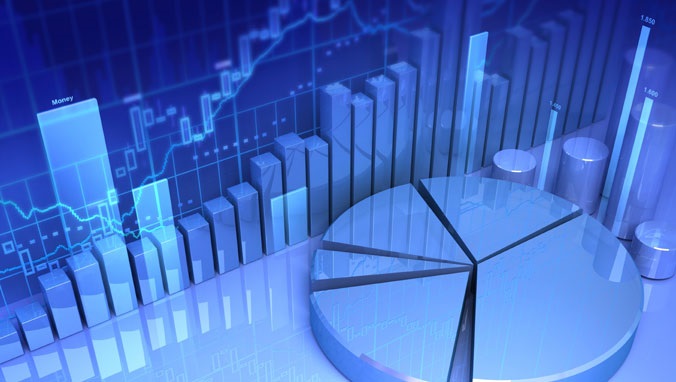 Sarajevo, juli 2019. godineSektor za međunarodne trgovinske odnoseOdsjek za statistiku i analizu vanjske trgovineS A D R Ž A J1. ROBNA RAZMJENA BIH ZA PERIOD I-V (2015. - 2019. G.)	42. BIH RAZMJENA SA NAJZNAČAJNIJIM TRGOVINSKIM PARTNERIMA	53. ROBNA RAZMJENA BiH PO TB	64. ROBNA RAZMJENA BiH PO REGIONIMA	85. ROBNA RAZMJENA BiH SA EU	96. ROBNA RAZMJENA BiH SA CEFTA-om	107. BIH RAZMJENA INDUSTRIJSKIM I POLJOPRIVREDNIM PROIZVODIMA	118. ROBNA RAZMJENA POLJOPRIVREDNIM PROIZVODIMA PO REGIONIMA	129. ROBNA RAZMJENA BiH SA HRVATSKOM	1310. ROBNA RAZMJENA BiH SA SRBIJOM	14P R E D G O V O RNa osnovu statističkih podataka prikupljenih od Agencije za statistiku BiH, Odsjek za statistiku i analizu vanjske trgovine mjesečno izrađuje Bilten vanjskotrgovinske razmjene, sa namjerom da blagovremeno prezentira podatke i osnovne statističke pokazatelje iz oblasti vanjske trgovine BiH.Prezentirani podaci obuhvataju ukupnu vanjskotrgovinsku razmjenu, razmjenu po najznačajnijim vanjskotrgovinskim partnerima, po grupama proizvoda (industrijski i poljoprivredni proizvodi), zatim po regionima, sa posebnim osvrtom na EU i CEFTA-u, kao najznačajnijim regijama, te robna razmjena sa Hrvatskom i Srbijom.Izvor: Agencija za statistiku BiHB I L T E NVanjskotrgovinska razmjena BiH 5 / 2019BOSNA I HERCEGOVINAMINISTARSTVO VANJSKE TRGOVINE IEKONOMSKIH ODNOSA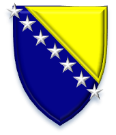 БОСНА И ХЕРЦЕГОВИНАМИНИСТАРСТВО СПОЉНЕ ТРГОВИНЕ ИЕКОНОМСКИХ ОДНОСАBOSNIA AND HERZEGOVINAMINISTRY OF FOREIGN TRADE ANDECONOMIC RELATIONSBOSNIA AND HERZEGOVINAMINISTRY OF FOREIGN TRADE ANDECONOMIC RELATIONSBOSNIA AND HERZEGOVINAMINISTRY OF FOREIGN TRADE ANDECONOMIC RELATIONS1. ROBNA RAZMJENA BIH ZA PERIOD I-V (2015. - 2019. G.)1. ROBNA RAZMJENA BIH ZA PERIOD I-V (2015. - 2019. G.)1. ROBNA RAZMJENA BIH ZA PERIOD I-V (2015. - 2019. G.)1. ROBNA RAZMJENA BIH ZA PERIOD I-V (2015. - 2019. G.)1. ROBNA RAZMJENA BIH ZA PERIOD I-V (2015. - 2019. G.)1. ROBNA RAZMJENA BIH ZA PERIOD I-V (2015. - 2019. G.)1. ROBNA RAZMJENA BIH ZA PERIOD I-V (2015. - 2019. G.)1. ROBNA RAZMJENA BIH ZA PERIOD I-V (2015. - 2019. G.)1. ROBNA RAZMJENA BIH ZA PERIOD I-V (2015. - 2019. G.)1. ROBNA RAZMJENA BIH ZA PERIOD I-V (2015. - 2019. G.)Mil.KMPERIODUVOZINDEXIZVOZINDEXOBIMINDEXDEFICITINDEXPOKRIVENOST I-V 20156.312-3.609-9.921--2.702-57,19%I-V 20166.269993.6731029.942100-2.5969658,59%I-V 20176.9971124.30911711.306114-2.68910461,58%I-V 20187.6881104.78111112.469110-2.90810862,18%I-V 20198.1701064.83410113.005104-3.33611559,17%Izvor: Agencija za statistiku BiHIzvor: Agencija za statistiku BiHIzvor: Agencija za statistiku BiHIzvor: Agencija za statistiku BiHIzvor: Agencija za statistiku BiHIzvor: Agencija za statistiku BiHIzvor: Agencija za statistiku BiHIzvor: Agencija za statistiku BiHIzvor: Agencija za statistiku BiHIzvor: Agencija za statistiku BiH2. BIH RAZMJENA SA NAJZNAČAJNIJIM TRGOVINSKIM PARTNERIMA2. BIH RAZMJENA SA NAJZNAČAJNIJIM TRGOVINSKIM PARTNERIMA2. BIH RAZMJENA SA NAJZNAČAJNIJIM TRGOVINSKIM PARTNERIMA2. BIH RAZMJENA SA NAJZNAČAJNIJIM TRGOVINSKIM PARTNERIMA2. BIH RAZMJENA SA NAJZNAČAJNIJIM TRGOVINSKIM PARTNERIMA2. BIH RAZMJENA SA NAJZNAČAJNIJIM TRGOVINSKIM PARTNERIMA2. BIH RAZMJENA SA NAJZNAČAJNIJIM TRGOVINSKIM PARTNERIMAMil.KMMil.KMMil.KMMil.KMMil.KMMil.KMMil.KMR. br.ZEMLJAI-V 2018I-V 2018I-V 2019I-V 2019INDEXR. br.ZEMLJAUVOZUčešće UVOZUčešće INDEX1NJEMAČKA923,0412,0%1.007,2712,3%1092ITALIJA875,3611,4%930,9711,4%1063SRBIJA810,3210,5%833,4310,2%1034HRVATSKA704,329,2%826,2910,1%1175KINA529,146,9%601,717,4%1146TURSKA355,504,6%396,454,9%1127SLOVENIJA368,544,8%378,434,6%1038AUSTRIJA273,643,6%295,093,6%1089SAD243,553,2%285,463,5%11710RUSIJA468,536,1%262,193,2%56Ukupno (1-10)Ukupno (1-10)5.551,9472,2%5.817,2971,2%105Ostale zemljeOstale zemlje2.136,3127,8%2.353,2028,8%110UKUPNO UKUPNO 7.688,25100,0%8.170,49100,0%106R. br.ZEMLJAIZVOZUčešće IZVOZUčešćeINDEX1NJEMAČKA717,5015,0%723,7215,0%1012HRVATSKA578,1412,1%618,4612,8%1073ITALIJA541,0711,3%565,1411,7%1044SRBIJA471,709,9%523,2110,8%1115AUSTRIJA395,738,3%456,619,4%1156SLOVENIJA421,188,8%426,738,8%1017CRNA GORA155,533,3%160,823,3%1038MAĐARSKA117,922,5%122,052,5%1049TURSKA154,023,2%120,642,5%7810NIZOZEMSKA 119,162,5%114,932,4%96Ukupno (1-10)Ukupno (1-10)3.671,9576,8%3.832,3179,3%104Ostale zemljeOstale zemlje1.108,5923,2%1.002,0320,7%90UKUPNO UKUPNO 4.780,54100,0%4.834,34100,0%101R. br.ZEMLJADEFICITUčešće DEFICITUčešćeINDEX1KINA-513,8117,7%-589,3617,7%1152ITALIJA-334,2911,5%-365,8311,0%1093SRBIJA-338,6311,6%-310,229,3%924NJEMAČKA-205,547,1%-283,558,5%1385TURSKA-201,486,9%-275,818,3%1376SAD-211,197,3%-263,437,9%1257RUSIJA-435,9515,0%-230,996,9%538HRVATSKA-126,174,3%-207,836,2%1659POLJSKA-132,514,6%-169,645,1%12810GRČKA-84,342,9%-109,253,3%130Ukupno (1-10)Ukupno (1-10)-2.583,9188,9%-2.805,9184,1%109Ostale zemljeOstale zemlje-323,8011,1%-530,2515,9%164UKUPNO UKUPNO -2.907,71100,0%-3.336,16100,0%115Izvor: Agencija za statistiku BiHIzvor: Agencija za statistiku BiHIzvor: Agencija za statistiku BiHIzvor: Agencija za statistiku BiHIzvor: Agencija za statistiku BiHIzvor: Agencija za statistiku BiHIzvor: Agencija za statistiku BiH3. ROBNA RAZMJENA BiH PO TB3. ROBNA RAZMJENA BiH PO TB3. ROBNA RAZMJENA BiH PO TB3. ROBNA RAZMJENA BiH PO TB3. ROBNA RAZMJENA BiH PO TB3. ROBNA RAZMJENA BiH PO TB3. ROBNA RAZMJENA BiH PO TBMil.KMMil.KMMil.KMMil.KMMil.KMMil.KMMil.KMHS 4OPISI-V 2018I-V 2018I-V 2019I-V 2019INDEXHS 4OPISUVOZUčešće UVOZUčešće INDEX2710Naftna ulja i ulja dobivena od bitumenskih minerala, osim sirovih415,295,4%584,257,2%1418703Putnički automobili i druga motorna vozila uglavnom namijenjena prijevozu osoba  321,854,2%399,954,9%1242701Kameni ugalj; briketi i slična čvrsta goriva od kamenog uglja205,122,7%235,852,9%1153004Lijekovi (osim proizvoda iz tarifnih brojeva 3002, 3005 i 3006) 184,022,4%199,502,4%1082716Električna energija 52,270,7%160,822,0%3082711Naftni plinovi i ostali plinoviti ugljikovodici92,651,2%121,071,5%1317601Aluminij u sirovim oblicima56,040,7%110,021,3%1968517Telefonski aparati, uključujući telefone za mobilne radiotelefonske mreže ili druge bežične mreže85,201,1%97,411,2%1144107Goveđe kože (uključujući bivolje) i kože kopitara, dalje obrađivane nakon štavljenja ili crust–obrade 99,231,3%87,851,1%898704Motorna vozila za prijevoz robe68,390,9%71,900,9%105Ukupno (1-10)Ukupno (1-10)1.580,0620,6%2.068,6225,3%131Ostali proizvodiOstali proizvodi6.108,1979,4%6.101,8774,7%100UKUPNO UVOZUKUPNO UVOZ7.688,25100,0%8.170,49100,0%106HS 4OPISIZVOZUčešće IZVOZUčešćeINDEX2716Električna energija 240,795,0%252,415,2%1059401Sjedala (osim onih iz tarifnog broja 9402)294,476,2%240,205,0%827601Aluminij u sirovim oblicima173,283,6%159,853,3%928544Izolirana žica, kablovi ) i ostali izolirani električni provodnici125,702,6%148,543,1%1189403Ostali namještaj i njegovi dijelovi151,693,2%146,163,0%967308Željezne ili čelične konstrukcije i dijelovi konstrukcija, vrata i prozori te okviri 108,822,3%130,152,7%1204407Drvo obrađeno po dužini  debljine veće od 6 mm134,802,8%129,362,7%966406Dijelovi obuće, izmjenјivi ulošci za obuću, umeci za pete i slični proizvodi116,702,4%122,872,5%1052704Koks i polukoks od kamenog uglja, mrkog uglja ili treseta132,812,8%120,172,5%906403Obuća sa vanjskim đonovima od gume, plastične mase, kože ili vještačke kože123,642,6%120,042,5%97Ukupno (1-10)Ukupno (1-10)1.602,7033,5%1.569,7532,5%98Ostali proizvodiOstali proizvodi3.177,8466,5%3.264,5967,5%103UKUPNO IZVOZUKUPNO IZVOZ4.780,54100,0%4.834,34100,0%101Izvor: Agencija za statistiku BiHIzvor: Agencija za statistiku BiHIzvor: Agencija za statistiku BiHIzvor: Agencija za statistiku BiHIzvor: Agencija za statistiku BiHIzvor: Agencija za statistiku BiHIzvor: Agencija za statistiku BiHMil.KMMil.KMMil.KMMil.KMMil.KMMil.KMMil.KMHS 4OPISI-V 2018I-V 2018I-V 2019I-V 2019INDEXHS 4OPISDEFICITUčešće DEFICITUčešće INDEX2710Naftna ulja i ulja dobivena od bitumenskih minerala, osim sirovih-345,3811,9%-564,5016,9%1638703Putnički automobili i druga motorna vozila uglavnom namijenjena prijevozu osoba -318,7311,0%-396,2611,9%1242701Kameni ugalj; briketi i slična čvrsta goriva od kamenog uglja-205,127,1%-235,857,1%1153004Lijekovi (osim proizvoda iz tarifnih brojeva 3002, 3005 i 3006)-147,745,1%-168,685,1%1142711Naftni plinovi i ostali plinoviti ugljikovodici-91,553,1%-119,763,6%1318517Telefonski aparati, uključujući telefone za mobilne radiotelefonske mreže ili druge bežične mreže;-82,952,9%-93,102,8%1124107Goveđe kože (uključujući bivolje) i kože kopitara, dalje obrađivane nakon štavljenja ili crust–obrade -92,793,2%-82,562,5%898704Motorna vozila za prijevoz robe-65,272,2%-68,752,1%1050201Goveđe meso, svježe ili rashlađeno-27,600,9%-68,672,1%2497208Toplo valjani pljosnati proizvodi od željeza ili nelegiranog čelika širine 600 mm ili veće-52,201,8%-61,371,8%118Ukupno (1-10)Ukupno (1-10)-1.429,3349,2%-1.859,5055,7%130Ostali proizvodiOstali proizvodi-1.478,3850,8%-1.476,6644,3%100UKUPNO DEFICITUKUPNO DEFICIT-2.907,71100,0%-3.336,16100,0%115Izvor: Agencija za statistiku BiHIzvor: Agencija za statistiku BiHIzvor: Agencija za statistiku BiHIzvor: Agencija za statistiku BiHIzvor: Agencija za statistiku BiHIzvor: Agencija za statistiku BiHIzvor: Agencija za statistiku BiH4. ROBNA RAZMJENA BiH PO REGIONIMA4. ROBNA RAZMJENA BiH PO REGIONIMA4. ROBNA RAZMJENA BiH PO REGIONIMA4. ROBNA RAZMJENA BiH PO REGIONIMA4. ROBNA RAZMJENA BiH PO REGIONIMA4. ROBNA RAZMJENA BiH PO REGIONIMAMil.KMMil.KMMil.KMMil.KMMil.KMMil.KMREGIONI-V 2018I-V 2018I-V 2019I-V 2019INDEXREGIONUVOZUčešće UVOZUčešće INDEXEU4.589,0359,7%5.079,7362,2%111CEFTA907,5811,8%935,5611,5%103EFTA57,590,7%60,660,7%105UOST (Turska)355,504,6%396,454,9%112Ostatak svijeta1.778,5623,1%1.698,1020,8%95UKUPNO UVOZ7.688,26100,0%8.170,50100,0%106REGIONIZVOZUčešće IZVOZUčešćeINDEXEU3.512,1273,5%3.609,2674,7%103CEFTA740,0715,5%755,7515,6%102EFTA96,032,0%115,612,4%120UOST (Turska)154,023,2%120,642,5%78Ostatak svijeta278,315,8%233,084,8%84UKUPNO IZVOZ4.780,55100,0%4.834,34100,0%101REGIONDEFICIT/SUFICITUčešće DEFICIT/SUFICITUčešćeINDEXEU-1.076,9137,0%-1.470,4744,1%137CEFTA-167,515,8%-179,815,4%107EFTA38,44-1,3%54,95-1,6%143UOST (Turska)-201,486,9%-275,818,3%137Ostatak svijeta-1.500,2551,6%-1.465,0243,9%98UKUPNO DEFICIT/SUFICIT-2.907,71100,0%-3.336,16100,0%115Izvor: Agencija za statistiku BiHIzvor: Agencija za statistiku BiHIzvor: Agencija za statistiku BiHIzvor: Agencija za statistiku BiHIzvor: Agencija za statistiku BiHIzvor: Agencija za statistiku BiHIzvor: Agencija za statistiku BiH5. ROBNA RAZMJENA BiH SA EU5. ROBNA RAZMJENA BiH SA EU5. ROBNA RAZMJENA BiH SA EU5. ROBNA RAZMJENA BiH SA EU5. ROBNA RAZMJENA BiH SA EU5. ROBNA RAZMJENA BiH SA EU5. ROBNA RAZMJENA BiH SA EUMil.KMMil.KMMil.KMMil.KMMil.KMMil.KMMil.KMHS 4OPISI-V 2018I-V 2018I-V 2019I-V 2019INDEXHS 4OPISUVOZUčešće UVOZUčešće INDEX2710Naftna ulja i ulja dobivena od bitumenskih minerala, osim sirovih357,287,8%520,7210,3%1468703Putnički automobili i druga motorna vozila uglavnom namijenjena prijevozu osoba 294,576,4%370,237,3%1263004Lijekovi (osim proizvoda iz tarifnih brojeva 3002, 3005 i 3006) 149,243,3%159,163,1%1072716Električna energija 34,890,8%122,682,4%3524107Goveđe kože (uključujući bivolje) i kože kopitara93,792,0%73,811,5%790201Goveđe meso, svježe ili rashlađeno:51,741,1%68,541,3%1328704Motorna vozila za prijevoz robe:51,321,1%60,311,2%1186406Dijelovi obuće 47,661,0%52,981,0%1112106Prehrambeni proizvodi koji nisu spomenuti niti uključeni na drugom mjestu:46,131,0%52,651,0%1142818Vještački korund, hemijski definisan ili ne; aluminijev oksid; aluminijev hidroksid:53,461,2%49,491,0%93Ukupno (1-10)Ukupno (1-10)1.180,0825,7%1.530,5730,1%130Ostali proizvodiOstali proizvodi3.408,9574,3%3.549,1669,9%104UKUPNO UVOZUKUPNO UVOZ4.589,03100,0%5.079,73100,0%111HS 4OPISIZVOZUčešće IZVOZUčešćeINDEX9401Sjedala (osim onih iz tarifnog broja 9402)263,857,5%204,025,7%777601Aluminij u sirovim oblicima168,524,8%156,864,3%938544Izolirana žica,  kablovi  i ostali izolirani električni provodnici118,463,4%140,523,9%1199403Ostali namještaj i njegovi dijelovi132,243,8%130,563,6%996406Dijelovi obuće 113,903,2%121,863,4%1072716Električna energija 128,193,6%120,723,3%946403Obuća sa vanjskim đonovima od gume, plastične mase, kože ili vještačke kože i gornjim dijelom od kože122,633,5%118,373,3%978708Dijelovi i pribor motornih vozila iz tarifnih brojeva 8701 do 8705109,423,1%114,763,2%1057308Željezne ili čelične konstrukcije i dijelovi konstrukcija, vrata i prozori te okviri 84,622,4%105,172,9%1242818Vještački korund, hemijski definisan ili ne; aluminijev oksid; aluminijev hidroksid77,322,2%92,342,6%119Ukupno (1-10)Ukupno (1-10)1.319,1537,6%1.305,1836,2%99Ostali proizvodiOstali proizvodi2.192,9762,4%2.304,0863,8%105UKUPNO IZVOZUKUPNO IZVOZ3.512,12100,0%3.609,26100,0%103Izvor: Agencija za statistiku BiHIzvor: Agencija za statistiku BiHIzvor: Agencija za statistiku BiHIzvor: Agencija za statistiku BiHIzvor: Agencija za statistiku BiHIzvor: Agencija za statistiku BiHIzvor: Agencija za statistiku BiH6. ROBNA RAZMJENA BiH SA CEFTA-om6. ROBNA RAZMJENA BiH SA CEFTA-om6. ROBNA RAZMJENA BiH SA CEFTA-om6. ROBNA RAZMJENA BiH SA CEFTA-om6. ROBNA RAZMJENA BiH SA CEFTA-om6. ROBNA RAZMJENA BiH SA CEFTA-om6. ROBNA RAZMJENA BiH SA CEFTA-omMil.KMMil.KMMil.KMMil.KMMil.KMMil.KMMil.KMHS 4OPISI-V 2018I-V 2018I-V 2019I-V 2019INDEXHS 4OPISUVOZUčešće UVOZUčešće INDEX2710Naftna ulja i ulja dobivena od bitumenskih minerala, osim sirovih56,976,3%62,256,7%1092716Električna energija 17,371,9%38,134,1%2201512Ulje od sjemena suncokreta, šafranike ili pamuka i njihove frakcije24,102,7%35,613,8%1481905Hljeb, peciva, kolači, keksi i ostali pekarski proizvodi 29,133,2%28,553,1%982309Preparati koji se koriste za prehranu životinja20,402,2%25,342,7%1241005Kukuruz34,873,8%23,812,5%681206Suncokretovo sjeme, nezavisno je li lomljenо ili ne24,252,7%23,472,5%977208Toplo valjani pljosnati proizvodi od željeza ili nelegiranog čelika širine 600 mm ili veće19,972,2%21,552,3%1087306Ostale željezne ili čelične cijevi i šuplji profili 20,462,3%21,402,3%1053004Lijekovi (osim proizvoda iz tarifnih brojeva 3002, 3005 i 3006)14,821,6%19,302,1%130Ukupno (1-10)Ukupno (1-10)262,3428,9%299,4132,0%114Ostali proizvodiOstali proizvodi645,2471,1%636,1568,0%99UKUPNO UVOZUKUPNO UVOZ907,58100,0%935,56100,0%103HS 4OPISIZVOZUčešće IZVOZUčešćeINDEX2704Koks i polukoks od kamenog uglja, mrkog uglja ili treseta, aglomerirani ili ne; retortni ugalj107,7414,6%120,0815,9%1112716Električna energija 81,4811,0%86,4111,4%1067213Toplo valjana žica od željeza ili nelegiranog čelika 55,477,5%62,778,3%1134407Drvo obrađeno po dužini  debljine veće od 6 mm29,734,0%31,614,2%1067214Šipke od željeza ili nelegiranog čelika45,136,1%30,634,1%680401Mlijeko i pavlaka, nekoncentrisani i bez dodatnog šećera 20,572,8%23,963,2%1167314Tkanine (uključujući beskrajne trake), rešetke, mreže i ograde od željezne ili čelične žice15,892,1%18,342,4%1157308Željezne ili čelične konstrukcije  i dijelovi konstrukcija  vrata i prozori te okviri 15,572,1%15,982,1%1030403Mlaćenica, kiselo mlijeko i pavlaka, jogurt, kefir 6,130,8%15,102,0%2463004Lijekovi (osim proizvoda iz tarifnih brojeva 3002, 3005 i 3006) 13,541,8%14,241,9%-Ukupno (1-10)Ukupno (1-10)391,2552,9%419,1255,5%107Ostali proizvodiOstali proizvodi348,8247,1%336,6344,5%97UKUPNO IZVOZUKUPNO IZVOZ740,07100,0%755,75100,0%102Izvor: Agencija za statistiku BiHIzvor: Agencija za statistiku BiHIzvor: Agencija za statistiku BiHIzvor: Agencija za statistiku BiHIzvor: Agencija za statistiku BiHIzvor: Agencija za statistiku BiHIzvor: Agencija za statistiku BiH7. BIH RAZMJENA INDUSTRIJSKIM I POLJOPRIVREDNIM PROIZVODIMA 7. BIH RAZMJENA INDUSTRIJSKIM I POLJOPRIVREDNIM PROIZVODIMA 7. BIH RAZMJENA INDUSTRIJSKIM I POLJOPRIVREDNIM PROIZVODIMA 7. BIH RAZMJENA INDUSTRIJSKIM I POLJOPRIVREDNIM PROIZVODIMA 7. BIH RAZMJENA INDUSTRIJSKIM I POLJOPRIVREDNIM PROIZVODIMA 7. BIH RAZMJENA INDUSTRIJSKIM I POLJOPRIVREDNIM PROIZVODIMA Mil.KMOPISI-V  2018I-V  2018I-V  2019I-V  2019INDEXOPISUVOZUčešće (%)UVOZUčešće (%)INDEXIndustrija6.471,0984%6.928,4485%107Poljoprivreda1.217,1616%1.242,0515%102UKUPNO7.688,25100%8.170,49100%106OPISIZVOZUčešće (%)IZVOZUčešće (%)INDEXIndustrija4.435,5593%4.517,2393%102Poljoprivreda344,997%317,107%92UKUPNO4.780,54100%4.834,33100%101OPISDEFICITUčešće (%)DEFICITUčešće (%)INDEXIndustrija-2.035,5470%-2.411,2172%118Poljoprivreda-872,1730%-924,9528%106UKUPNO-2.907,71100%-3.336,16100%115Izvor: Agencija za statistiku BiHIzvor: Agencija za statistiku BiHIzvor: Agencija za statistiku BiHIzvor: Agencija za statistiku BiHIzvor: Agencija za statistiku BiHIzvor: Agencija za statistiku BiH* Poljoprivredni proizvodi su razvrstani u skladu sa WTO klasifikacijom* Poljoprivredni proizvodi su razvrstani u skladu sa WTO klasifikacijom* Poljoprivredni proizvodi su razvrstani u skladu sa WTO klasifikacijom* Poljoprivredni proizvodi su razvrstani u skladu sa WTO klasifikacijom* Poljoprivredni proizvodi su razvrstani u skladu sa WTO klasifikacijom* Poljoprivredni proizvodi su razvrstani u skladu sa WTO klasifikacijomIzvor: Agencija za statistiku BiH8. ROBNA RAZMJENA POLJOPRIVREDNIM PROIZVODIMA PO REGIONIMA 8. ROBNA RAZMJENA POLJOPRIVREDNIM PROIZVODIMA PO REGIONIMA 8. ROBNA RAZMJENA POLJOPRIVREDNIM PROIZVODIMA PO REGIONIMA 8. ROBNA RAZMJENA POLJOPRIVREDNIM PROIZVODIMA PO REGIONIMA 8. ROBNA RAZMJENA POLJOPRIVREDNIM PROIZVODIMA PO REGIONIMA 8. ROBNA RAZMJENA POLJOPRIVREDNIM PROIZVODIMA PO REGIONIMA Mil.KMMil.KMMil.KMMil.KMMil.KMMil.KMREGIONI-V  2018I-V  2018I-V 2019I-V 2019INDEXREGIONUVOZUčešće UVOZUčešće INDEXEU645,7753,1%673,2354,2%104CEFTA373,3030,7%365,8029,5%98EFTA1,810,1%1,550,1%86UOST (Turska)40,373,3%38,933,1%96Ostatak svijeta155,9212,8%162,5413,1%104UKUPNO UVOZ1.217,17100,0%1.242,05100,0%102REGIONIZVOZUčešće IZVOZUčešćeINDEXEU136,2639,5%123,5739,0%91CEFTA106,4230,8%103,5832,7%97EFTA4,771,4%6,632,1%139UOST (Turska)76,3722,1%57,8418,2%76Ostatak svijeta21,176,1%25,488,0%120UKUPNO IZVOZ344,99100,0%317,10100,0%92REGIONDEFICIT/SUFICITUčešće DEFICIT/SUFICITUčešćeINDEXEU-509,5158,4%-549,6659,4%108CEFTA-266,8830,6%-262,2228,3%98EFTA2,96-0,3%5,08-0,5%172UOST (Turska)36,00-4,1%18,91-2,0%53Ostatak svijeta-134,7515,4%-137,0614,8%102UKUPNO DEFICIT/SUFICIT-872,18100,0%-924,95100,0%106Izvor: Agencija za statistiku BiHIzvor: Agencija za statistiku BiHIzvor: Agencija za statistiku BiHIzvor: Agencija za statistiku BiHIzvor: Agencija za statistiku BiHIzvor: Agencija za statistiku BiH* Poljoprivredni proizvodi su razvrstani u skladu sa WTO klasifikacijom* Poljoprivredni proizvodi su razvrstani u skladu sa WTO klasifikacijom* Poljoprivredni proizvodi su razvrstani u skladu sa WTO klasifikacijom* Poljoprivredni proizvodi su razvrstani u skladu sa WTO klasifikacijom* Poljoprivredni proizvodi su razvrstani u skladu sa WTO klasifikacijom* Poljoprivredni proizvodi su razvrstani u skladu sa WTO klasifikacijom   Izvor: Agencija za statistiku BiH9. ROBNA RAZMJENA BiH SA HRVATSKOM9. ROBNA RAZMJENA BiH SA HRVATSKOM9. ROBNA RAZMJENA BiH SA HRVATSKOM9. ROBNA RAZMJENA BiH SA HRVATSKOM9. ROBNA RAZMJENA BiH SA HRVATSKOM9. ROBNA RAZMJENA BiH SA HRVATSKOM9. ROBNA RAZMJENA BiH SA HRVATSKOMMil.KMMil.KMMil.KMMil.KMMil.KMMil.KMMil.KMHS 4OPISI-V 2018I-V 2018I-V 2019I-V 2019INDEXHS 4OPISUVOZUčešće UVOZUčešće INDEX2710Naftna ulja i ulja dobivena od bitumenskih minerala, osim sirovih203,6328,9%274,1833,2%1352716Električna energija 20,712,9%102,6312,4%4962523Portland–cement, aluminatni cement, cement šljake, supersulfatni cement 19,982,8%19,992,4%1004407Drvo obrađeno po dužini piljenjem, , debljine veće od 6 mm:12,611,8%14,411,7%1141806Čokolada i ostali prehrambeni proizvodi koji sadrže kakao:10,141,4%13,631,6%134Ukupno (1-5)Ukupno (1-5)267,0737,9%424,8451,4%159Ostali proizvodiOstali proizvodi437,2562,1%401,4548,6%92UKUPNO UVOZUKUPNO UVOZ704,32100,0%826,29100,0%117HS 4OPISIZVOZUčešće IZVOZUčešćeINDEX2716Električna energija 121,4121,0%115,4618,7%957601Aluminij u sirovim oblicima:56,639,8%56,519,1%1007314Tkanine,  rešetke, mreže i ograde od željezne ili čelične žice19,123,3%27,254,4%1434407Drvo obrađeno po dužini  debljine veće od 6 mm26,794,6%23,953,9%899401Sjedala (osim onih iz tarifnog broja 9402)24,224,2%23,213,8%96Ukupno (1-5)Ukupno (1-5)248,1742,9%246,3839,8%99Ostali proizvodiOstali proizvodi329,9757,1%372,0860,2%113UKUPNO IZVOZUKUPNO IZVOZ578,14100,0%618,46100,0%107Izvor: Agencija za statistiku BiHIzvor: Agencija za statistiku BiHIzvor: Agencija za statistiku BiHIzvor: Agencija za statistiku BiHIzvor: Agencija za statistiku BiHIzvor: Agencija za statistiku BiHIzvor: Agencija za statistiku BiH10. ROBNA RAZMJENA BiH SA SRBIJOM10. ROBNA RAZMJENA BiH SA SRBIJOM10. ROBNA RAZMJENA BiH SA SRBIJOM10. ROBNA RAZMJENA BiH SA SRBIJOM10. ROBNA RAZMJENA BiH SA SRBIJOM10. ROBNA RAZMJENA BiH SA SRBIJOM10. ROBNA RAZMJENA BiH SA SRBIJOMMil.KMMil.KMMil.KMMil.KMMil.KMMil.KMMil.KMHS 4OPISI-V 2018I-V 2018I-V 2019I-V 2019INDEXHS 4OPISUVOZUčešće UVOZUčešće INDEX2710Naftna ulja i ulja dobivena od bitumenskih minerala, osim sirovih56,977,0%62,237,5%1092716Električna energija 13,231,6%36,594,4%2771512Ulje od sjemena suncokreta, šafranike ili pamuka i njihove frakcije, rafinisani ili nerafinisani24,103,0%35,614,3%1482309Preparati koji se koriste za prehranu životinja:20,402,5%25,343,0%1241905Hljeb, peciva, kolači, keksi i ostali pekarski proizvodi sa sadržajem kakaa ili bez kakaa25,333,1%25,103,0%99Ukupno (1-5)Ukupno (1-5)140,0317,3%184,8722,2%132Ostali proizvodiOstali proizvodi670,2982,7%648,5677,8%97UKUPNO UVOZUKUPNO UVOZ810,32100,0%833,43100,0%103HS 4OPISIZVOZUčešće IZVOZUčešćeINDEX2704Koks i polukoks od kamenog uglja, mrkog uglja ili treseta, aglomerirani ili ne; retortni ugalj105,2322,3%117,4622,4%1122716Električna energija 70,1714,9%67,8713,0%977213Toplo valjana žica od željeza ili nelegiranog čelika u nepravilno (labavo) namotanim kolutima34,427,3%44,538,5%1294407Drvo obrađeno po dužini debljine veće od 6 mm20,014,2%21,644,1%1087214Šipke od željeza ili nelegiranog čelika samo kovane, toplo valjane, toplo vučene ili ekstrudirane18,033,8%14,712,8%82Ukupno (1-5)Ukupno (1-5)247,8652,5%266,2150,9%107Ostali proizvodiOstali proizvodi223,8447,5%257,0049,1%115UKUPNO IZVOZUKUPNO IZVOZ471,70100,0%523,21100,0%111Izvor: Agencija za statistiku BiHIzvor: Agencija za statistiku BiHIzvor: Agencija za statistiku BiHIzvor: Agencija za statistiku BiHIzvor: Agencija za statistiku BiHIzvor: Agencija za statistiku BiHIzvor: Agencija za statistiku BiH